АДМИНИСТРАЦИЯ ГОРОДСКОГО ПОСЕЛЕНИЯ«ГОРОД КРАСНОКАМЕНСК» МУНИЦИПАЛЬНОГО РАЙОНА«ГОРОД КРАСНОКАМЕНСК И КРАСНОКАМЕНСКИЙ РАЙОН»ЗАБАЙКАЛЬСКОГО КРАЯПОСТАНОВЛЕНИЕг. КраснокаменскОб утверждении Административного регламента предоставления муниципальной услуги «О предоставлении в собственность бесплатно гражданам земельных участков из земель, находящихся в муниципальной собственности и земель,  государственная собственность на которые не разграничена, на территории городского поселения «Город Краснокаменск», для индивидуального жилищного строительства» (в редакции Постановлений Администрации городского поселения «Город Краснокаменск» от 27.09.2017 № 1338, от 24.09.2018      № 1307, от 26.11.2019 № 1080)Руководствуясь Федеральным законом от 27 июля 2010 года № 210-ФЗ «Об организации предоставления государственных и муниципальных услуг», Порядком разработки и утверждения административных регламентов предоставления муниципальных услуг, утвержденным Постановлением Администрации городского поселения «Город Краснокаменск» от 20 марта 2013 года № 602, Уставом городского   поселения   «Город Краснокаменск», п о с т а н о в л я ю:         1.Утвердить Административный регламент предоставления муниципальной услуги «О предоставлении в собственность бесплатно гражданам земельных участков из земель, находящихся в муниципальной собственности и земель,  государственная собственность на которые не разграничена, на территории городского поселения «Город Краснокаменск», для индивидуального жилищного строительства»  (Прилагается).2. Настоящее Постановление опубликовать (обнародовать) на официальном сайте Администрации городского поселения «Город Краснокаменск» в информационно–телекоммуникационной сети «Интернет» по адресу: www.красно-каменск.рф.Глава городского поселения                                                           Ю.А.ДиденкоУТВЕРЖДЕНПостановлением Администрации городского поселения «Город Краснокаменск»муниципального района «Город Краснокаменск и Краснокаменский район» Забайкальского краяот 23.12.2016 № 1784(в редакции Постановления Администрации городского поселения «Город Краснокаменск» от 27.09.2017   № 1338, от 24.09.2018 № 1307,от 26.11.2019 № 1080)Административный регламентпредоставления муниципальной услуги «О предоставлении в собственность бесплатно гражданам земельных участков из земель, находящихся в муниципальной собственности и земель,  государственная собственность на которые не разграничена, на территории городского поселения «Город Краснокаменск», для индивидуального жилищного строительства»Общие положения.1.1. Предмет регулирования.1.1.1. Административный регламент предоставления муниципальной услуги «О предоставлении в собственность бесплатно гражданам земельных участков из земель, находящихся в муниципальной собственности и земель,  государственная собственность на которые не разграничена, на территории городского поселения «Город Краснокаменск», для индивидуального жилищного строительства» (далее -  административный регламент) устанавливает  порядок предоставления муниципальной услуги и разработан в целях повышения качества и доступности результатов предоставления муниципальной услуги, создания комфортных условий для участников отношений, возникающих при предоставлении муниципальной услуги юридическим лицам, определяет сроки и последовательность действий (административных процедур) Администрации городского поселения «Город Краснокаменск» муниципального района «Город Краснокаменск и Краснокаменский район» Забайкальского края (далее –  Администрация городского поселения) при предоставлении услуги. 1.1.2. Муниципальная услуга предоставляется Администрацией городского поселения «Город Краснокаменск» отделом по управлению  муниципальным имуществом и земельными отношениями (далее – отдел по управлению муниципальным имуществом). 1.2. Круг заявителей.1.2.1. Получателями муниципальной услуги в рамках настоящего Административного регламента являются следующие категории граждан Российской Федерации, проживающие на территории городского поселения «Город Краснокаменск» (далее - заявители):- граждане, имеющие трех и более детей в возрасте до 18 лет;- молодые семьи, признанные в установленном порядке нуждающимися в жилом помещении;- дети-инвалиды, либо семьи, имеющие ребенка-инвалида;- дети-сироты и дети, оставшиеся без попечения родителей, по окончании пребывания в государственном (муниципальном) учреждении, у опекунов или попечителей до достижения ими 25 лет.1.2.2. Заявление о предоставлении муниципальной услуги подается заявителем либо:- от имени ребенка-инвалида - его законным представителем, полномочия которого подтверждены в соответствии с действующим законодательством, либо от имени семьи, имеющей ребенка-инвалида, - всеми членами семьи, имеющей ребенка-инвалида, совместно. При этом от имени несовершеннолетних детей действуют их родители (усыновители);- от имени молодой семьи, признанной в установленном порядке нуждающейся в жилых помещениях, - всеми членами молодой семьи совместно. При этом от имени несовершеннолетних детей действуют их родители (усыновители);- от имени недееспособных граждан - опекунами недееспособных граждан;- представителями, действующими в силу полномочий, основанных на нотариально удостоверенной доверенности или нотариально удостоверенном договоре;1.2.3. Несовершеннолетний в возрасте от 16 до 18 лет может подать заявление только с согласия своих законных представителей - родителей, усыновителей или попечителей (за исключением случаев объявления несовершеннолетнего полностью дееспособным (эмансипация) или его вступления в брак в порядке, установленном законодательством Российской Федерации).1.3. Требования к порядку информирования о предоставлении муниципальной услуги.1.3.1. Место нахождения отдела по управлению муниципальным имуществом Администрации городского поселения: Забайкальский край, город             Краснокаменск, 505, каб.225.         Почтовый адрес отдела по управлению муниципальным имуществом Администрации городского поселения: 674674, Забайкальский край, город             Краснокаменск, 505.1.3.2.	График работы:1) Администрации городского поселения (время местное):понедельник - четверг:			с 08.00 до 12.00, с 13.00 до 17.15пятница:					с 08.00 до 12.00, с 13.00 до 16.00суббота - воскресенье:			выходные дни.2) Личный прием Главы городского поселения «Город Краснокаменск»:Четверг:                                             с 14.00 до 16.00.3) Личный прием должностными лицами отдела по управлению муниципальным имуществом (время местное):   Вторник:	                               с 13.00 до 17.00Четверг:                                             с 09.00 до 12.00                                            Суббота – воскресенье:                      Выходные дни. В предпраздничные дни время работы Администрации городского     поселения сокращается на 1 час.Информация о часах личного приема также представлена в              приложении № 1 к настоящему административному регламенту.Телефоны отдела по управлению муниципальным имуществом: 8(30245)2-81-49, 4-23-66.1.3.3. Информацию о порядке предоставления муниципальной услуги можно получить:- у должностных лиц, осуществляющих предоставление                    муниципальной услуги по месту нахождения Администрации городского    поселения  по  адресу: Забайкальский край, 674674, город Краснокаменск, 505, каб.224, 225;- по телефонам 8(30245)2-81-49,4-23-66, телефон-автоинформатор   отсутствует;- посредством запроса направленного по адресу: 674674,                   Забайкальский край, город Краснокаменск, 505, Администрация городского поселения «Город Краснокаменск» на имя Главы городского поселения    "Город Краснокаменск";- посредством обращения в форме электронного документа по адресу электронной почты: adm.krasnokamensk@mail.ru- заявителям обеспечивается возможность получения информации о порядке предоставления муниципальной услуги, а также копирования бланка заявления  и иных документов, необходимых для получения муниципальной услуги в информационно - телекоммуникационной сети "Интернет" (далее – сеть «Интернет») посредством:- «Единого портала государственных и муниципальных услуг       (функций)»: www.pgu.e-zab.ru.; - «Портала государственных и муниципальных услуг Забайкальского края»: http://pgu.e-zab.ru- официального сайта Администрации городского поселения: www.красно-каменск.рф.,  раздел «Муниципальные услуги», вкладка      «Административные регламенты»;- на информационном стенде, оборудованном возле кабинета 222    Администрации городского поселения;- у специалистов Краснокаменского филиала Краевого государственного автономного учреждения «Многофункциональный центр предоставления государственных и муниципальных услуг Забайкальского края» (далее – филиал КГАУ «МФЦ») по месту нахождения филиала КГАУ «МФЦ»: Забайкальский край, г.Краснокаменск, ул.Административная, 5;- по телефонам филиала КГАУ «МФЦ»: 8(30245) 2-80-19, 2-68-90;- в информационно-телекоммуникационной сети Интернет на официальном сайте КГАУ «МФЦ»: http://www.mfc-chita.ru;- посредством обращения в филиал КГАУ «МФЦ» по электронной почте: info@mfc-chita.ru.1.3.4. На информационном стенде по месту нахождения Администрации     городского поселения, на официальном сайте в информационно - телекоммуникационной сети «Интернет» и в государственной информационной системе «Портал государственных и муниципальных услуг Забайкальского края» размещается следующая информация:- место нахождения, график работы, номера справочных телефонов,     адреса официального сайта в сети «Интернет» и электронной почты            Администрации городского поселения, филиала КГАУ «МФЦ»;- извлечения из законов и иных нормативных правовых актов,               содержащих нормы, регулирующие деятельность по предоставлению         муниципальной услуги;- перечень должностных лиц Администрации городского поселения     (далее – должностные лица), ответственных за предоставление                    муниципальной услуги, с указанием номеров кабинетов и служебных         телефонов;- текст административного регламента предоставления муниципальной услуги;- перечень документов, которые необходимо предоставить для             предоставления муниципальной услуги;- образец заявления о предоставлении земельного участка;- порядок предоставления муниципальной услуги в виде блок-схемы;- порядок обжалования решений, действий или бездействий               должностных лиц, предоставляющих муниципальную услугу.1.3.5. При ответах на телефонные звонки и устные обращения, должностные лица подробно и в вежливой (корректной) форме информируют                   обратившихся по интересующим их вопросам. Во время консультирования необходимо избегать параллельных разговоров.  Ответ на телефонный звонок должен начинаться с информации о          наименовании органа, в который позвонил заявитель, фамилии, имени,       отчестве (последнее – при наличии) и должности принявшего телефонный звонок.  В случае если должностное лицо, принявшее звонок, не может           самостоятельно ответить на поставленные вопросы, телефонный звонок   должен быть переадресован (переведен) на другое должностное лицо или же обратившемуся заявителю должен быть сообщен телефонный номер, по     которому можно получить необходимую информацию.1.3.6. Заявители, представившие документы для предоставления                  муниципальной услуги, в обязательном порядке информируются             должностными лицами:- о сроке завершения оформления документов и возможности их           получения;- об отказе в предоставлении муниципальной услуги.1.3.7. Уведомление об отказе в предоставлении муниципальной услуги      направляется заявителю в письменном виде и дублируется по телефону или электронной почте, указанном в заявлении.Стандарт предоставления муниципальной услуги.2.1. Наименование муниципальной услуги: Предоставление в собственность бесплатно гражданам земельных участков из земель, находящихся в муниципальной собственности и земель,  государственная собственность на которые не разграничена, на территории городского поселения «Город Краснокаменск», для индивидуального жилищного строительства (далее по тексту – муниципальная услуга).2.2. Муниципальная услуга предоставляется отделом по управлению муниципальным имуществом по обращению физических лиц, выраженному в письменной форме, либо в форме электронного документа. 2.3. Предоставление муниципальной услуги осуществляется по вопросам, входящим в компетенцию (в ведение) Администрации городского поселения. 2.4. Должностное лицо ответственное за предоставление муниципальной услуги не вправе:- требовать от заявителя осуществления действий, в том числе согласований, необходимых для получения муниципальной услуги и связанных с обращением в иные государственные органы и организации, за исключением получения услуг, включенных  в перечень услуг, которые являются необходимыми и обязательными для предоставления муниципальной услуги.2.5. Описание результата предоставления муниципальной услуги.Конечным результатом предоставления муниципальной услуги является принятие решения о бесплатном предоставлении в собственность заявителя земельного участка для индивидуального жилищного строительства.Процедура предоставления муниципальной услуги завершается путем получения заявителем:- мотивированного отказа в принятии заявителя на учет в качестве лица, имеющего право на бесплатное предоставление в собственность земельного участка для индивидуального жилищного строительства;- уведомления о снятии заявителя с учета в качестве лица, имеющего право на бесплатное предоставление земельного участка для индивидуального жилищного строительства;- постановление Администрации городского поселения «Город Краснокаменск» о бесплатном предоставлении в собственность земельного участка для индивидуального жилищного строительства.2.6. Муниципальная услуга предоставляется в отношении земельных участков из земель, находящихся в   муниципальной собственности и земель,  государственная собственность на которые не разграничена, на территории городского поселения «Город  Краснокаменск».2.7. Срок предоставления муниципальной услуги2.7.1. Решение о принятии заявителя на учет в качестве лица, имеющего право на бесплатное предоставление в собственность земельного участка для индивидуального жилищного строительства, принимается в течение 30 календарных дней со дня регистрации заявления. В течение 7 календарных дней со дня принятия указанного решения заявителю направляется (вручается) соответствующее уведомление в письменной форме.2.7.2. При наличии на дату подачи заявления сформированных земельных участков решение о бесплатном предоставлении в собственность заявителя земельного участка для индивидуального жилищного строительства принимается не позднее 15 календарных дней с даты включения заявителя в реестр лиц, имеющих право на бесплатное предоставление в собственность земельных участков для индивидуального жилищного строительства, (далее - реестр) в случае, если гражданин подал соответствующее заявление на приобретение одного из сформированных земельных участков.2.7.3. При отсутствии на дату подачи заявления сформированных земельных участков решение о бесплатном предоставлении в собственность заявителя земельного участка для индивидуального жилищного строительства принимается в течение 20 календарных дней со дня получения в установленной форме согласия гражданина на предоставление ему предложенного   земельного участка.2.8. Предоставление муниципальной услуги регулируется следующими   нормативными правовыми актами:- Конституцией Российской Федерации (принятой всенародным голосованием 12 декабря 1993 года);- Земельным кодексом Российской Федерации («Собрание законодательства РФ», 29 октября 2001 года, № 44, ст. 4147);- Градостроительным кодексом Российской Федерации («Российская газета», 30 декабря 2004 года, № 290);- Гражданским кодексом Российской Федерации («Собрание законодательства РФ», 29 января 1996 года, № 5, ст.410);- Гражданским процессуальным кодексом Российской Федерации («Собрание законодательства РФ», 18.11.2002, № 46, ст. 4532);- Федеральным законом от 25 октября 2001 года № 137-ФЗ «О введении в действие Земельного кодекса Российской Федерации» («Собрание законодательства РФ», 29 октября 2001 года, № 44, ст. 4148);- Федеральным законом от 17 апреля 2006 года № 53-ФЗ «О внесении         изменений в Земельный кодекс Российской Федерации, федеральный закон «О введении в действие Земельного кодекса Российской Федерации»,         федеральный закон «О государственной регистрации прав на недвижимое имущество и сделок с ним» и признании утратившими силу отдельных       положений законодательных актов Российской Федерации» («Собрание законодательства РФ», 24 апреля 2006 года, № 17 (1 ч.), ст. 1782); - Федеральным законом от 24 июля 2007 года № 221-ФЗ «О государственном кадастре недвижимости» («Собрание законодательства РФ», 30 июля 2007 года, № 31, ст. 4017);- Федеральным законом от 06 октября 2003 года № 131-ФЗ «Об общих     принципах организации местного самоуправления в Российской Федерации» («Собрание законодательства РФ», 6 октября 2003 года, № 40, ст.3822);- Федеральным законом от 2 мая 2006 года № 59-ФЗ «О порядке                 рассмотрения обращений граждан Российской Федерации» («Российская газета», 5 мая 2006 года, № 95);- Федеральным законом от 21.07.1997 № 122-ФЗ «О государственной           регистрации прав на недвижимое имущество и сделок с ним» («Собрание законодательства РФ», 28 июля 1997 года, № 30, ст.3594);- Федеральным законом от 27 июля 2010 года № 210-ФЗ «Об организации предоставления государственных и муниципальных услуг» («Российская газета», 30 июля 2010 года, № 168);- Федеральным законом от 6 апреля 2011 года № 63-ФЗ «Об электронной подписи» («Российская газета», 8 апреля 2011 года, № 75);- Федеральным законом от 9 февраля 2009 года № 8-ФЗ «Об обеспечении доступа к информации о деятельности государственных органов и органов местного самоуправления» («Собрание законодательства РФ», от 16 февраля 2009 года, № 7, ст. 776);- Федеральным законом от 27 июля 2006 года № 152-ФЗ «О персональных данных» («Российская газета», 29 июля 2006 года, № 165);- Федеральным законом от 27 июля 2006 года № 149-ФЗ «Об информации, информационных технологиях и о защите информации» («Собрание законодательства РФ», от 31 июля 2006 года, № 31 (1 ч.), ст. 3448);- Федеральным законом от 18 июня 2001 года № 78-ФЗ «О землеустройстве» («Российская газета», 23 июня 2001 года, № 118-119);- Законом Российской Федерации от 27 апреля 1993 года № 4866-1 «Об обжаловании в суд действий и решений, нарушающих права и свободы граждан» («Российская газета», 12 мая 1993 года, № 89);- Постановлением Правительства Российской Федерации от 25 августа 2012 года № 852 «Об утверждении Правил использования усиленной квалифицированной электронной подписи при обращении за получением государственных и муниципальных услуг и о внесении изменения в Правила разработки и утверждения административных регламентов предоставления государственных услуг» («Российская газета», 31 августа 2012 года, № 200);- Постановлением Правительства Российской Федерации от 25 июня 2012 года № 634 «О видах электронной подписи, использование которых допускается при обращении за получением государственных и муниципальных услуг» («Российская газета», 2 июля 2012 года, № 148);- Постановлением Правительства Российской Федерации от 24 октября 2011 года № 861 «О федеральных государственных информационных системах, обеспечивающих предоставление в электронной форме государственных и муниципальных услуг (осуществление функций)» («Собрание законодательства РФ», 31 октября 2011 года, № 44, ст.6274);- Постановлением Правительства Российской Федерации от 24 октября 2011 года № 860 «Об утверждении Правил взимания платы за предоставление информации о деятельности государственных органов и органов местного самоуправления» («Российская газета», 28 октября 2011 года, № 243);- Постановлением Правительства Российской Федерации от 7 июля 2011 года № 553 «О порядке оформления и представления заявлений и иных документов, необходимых для предоставления государственных и (или) муниципальных услуг, в форме электронных документов» («Собрание законодательства РФ», 18 июля 2011 года, № 29, ст.4479);- Приказом Министерства экономического развития РФ от 27 ноября 2014 года № 762 «Об утверждении требований к подготовке схемы расположения земельного участка или земельных участков на кадастровом плане территории и формату схемы расположения земельного участка или земельных участков на кадастровом плане территории при подготовке схемы расположения земельного участка или земельных участков на кадастровом плане территории в форме электронного документа, формы схемы расположения земельного участка или земельных участков на кадастровом плане территории, подготовка которой осуществляется в форме документа на бумажном носителе» (Официальный интернет-портал правовой информации http://www.pravo.gov.ru, 18.02.2015);- Законом Забайкальского края от 1 апреля 2009 года № 152-ЗЗК «О регулировании земельных отношений на территории Забайкальского края» («Забайкальский рабочий», 6 апреля 2009 года, № 62);- Постановлением Правительства Забайкальского края от 05 марта 2015 года № 87 «О государственной информационной системе Забайкальского края «Платформа развития информационных систем»;- Уставом городского поселения «Город Краснокаменск» муниципального района «Город Краснокаменск и Краснокаменский район» Забайкальского края (официальный сайт Администрации городского поселения в  информационно-телекоммуникационной сети «Интернет»: www.красно-каменск.рф);- настоящим административным регламентом.2.9. Перечень услуг, которые являются необходимыми и обязательными для предоставления муниципальной услуги, в том числе сведения о документе (документах), выдаваемом (выдаваемых) организациями, участвующими в предоставлении муниципальной услугиУслуги, являющиеся необходимыми и обязательными для предоставления муниципальной услуги, отсутствуют.2.10. Исчерпывающий перечень документов, необходимых для предоставления  муниципальной услуги.2.10.1. Основанием предоставления муниципальной услуги является поступление в адрес Администрации городского поселения или в филиал КГАУ «МФЦ» письменного заявления о предоставлении земельного участка, в том числе в форме электронного документа, личное обращение заявителя, поступившее в ходе приема по личным вопросам.2.10.2. Заявление о предоставлении земельного участка составляется в произвольной форме.           Для удобства заявителя, повышения уровня и качества предоставления муниципальной услуги Администрацией городского поселения разработана рекомендуемая форма заявления.2.10.3. К заявлению о предоставлении земельного участка прилагаются следующие документы:- документ, удостоверяющий личность заявителя (заявителей), а также документ, удостоверяющий личность законного представителя несовершеннолетнего ребенка (в случае подачи заявления законным представителем несовершеннолетнего ребенка).В случае если фамилия, имя и (или) отчество у заявителя и (или) его несовершеннолетних детей менялись, заявитель дополнительно прилагает к заявлению документы, подтверждающие данный факт;-	документ, подтверждающий полномочия представителя действовать от имени заявителя, и документ, удостоверяющий личность представителя (в случае подачи заявления представителем);-	свидетельства о рождении и паспорта (по достижении 14 лет) несовершеннолетних детей.-	выданный не позднее чем за один месяц  до даты подачи заявления документ, подтверждающий постановку заявителя (заявителей) органом местного самоуправления по месту его жительства на учет в качестве лица, нуждающегося в жилом помещении;-	выданная не позднее чем за один месяц до даты подачи заявления справка о составе семьи;-	свидетельства о рождении и паспорта (по достижении 14 лет) всех детей, входящих в состав молодой семьи.-	свидетельство о рождении и паспорт (по достижении 14 лет) ребенка-инвалида;- документ, подтверждающий факт установления инвалидности у ребенка-инвалида;- свидетельство о заключении брака (за исключением семей, в состав которых входят одинокий родитель и ребенок-инвалид, в том числе усыновленный);- документы из органов опеки и попечительства, подтверждающие наличие статуса ребенка-сироты или ребенка, оставшегося без попечения родителей.- иные документы, которые, по мнению заявителя, имеют значение при рассмотрении заявления.В случае если для предоставления муниципальной услуги необходима обработка персональных данных лица, не являющегося заявителем, и если в соответствии с Федеральным законом от 27.07.2006 № 152-ФЗ обработка таких персональных данных может осуществляться с согласия указанного лица, при обращении за получением муниципальной услуги заявитель дополнительно представляет документы, подтверждающие получение согласия указанного лица или его законного представителя на обработку персональных данных указанного лица. Документы, подтверждающие получение согласия, могут быть представлены в том числе в электронном виде. Действие данного подпункта не распространяется на лиц, признанных безвестно отсутствующими, и на разыскиваемых лиц, место нахождения которых не установлено уполномоченным федеральным органом исполнительной власти.2.10.4. Для предоставления муниципальной услуги должностное лицо ответственное за предоставление муниципальной услуги в рамках межведомственного информационного взаимодействия запрашивает у государственных органов, органов местного самоуправления,  участвующих в предоставлении государственных или муниципальных услуг следующие документы:- в Федеральной службе государственной регистрации, кадастра и картографии: - кадастровый паспорт земельного участка либо кадастровую выписку о земельном участке;- выписку из Единого государственного реестра прав на недвижимое имущество и сделок с ним (далее – ЕГРП) о правах на приобретаемый земельный участок или уведомление об отсутствии в ЕГРП запрашиваемых сведений о зарегистрированных правах на указанный земельный участок;- сведения о правах заявителя на имеющиеся у него земельные участки, а также информацию о сделках по приобретению земельных участков за определенный период, и, при наличии у заявителя зарегистрированных прав на земельные участки, запрос на получение справки о содержании правоустанавливающих документов.2.10.5. Документы, перечисленные в подпункте 2.10.4. административного регламента, могут быть представлены заявителем самостоятельно.2.11. При предоставлении муниципальной услуги иных документов, кроме  указанных в п.2.10., не требуется.2.12. Должностное лицо ответственное за предоставление муниципальной услуги не вправе требовать:- представления документов и информации или осуществления действий, представление или осуществление которых не предусмотрено нормативными правовыми актами, регулирующими отношения, возникающие в связи с предоставлением муниципальной услуги;- представления документов и информации, которые в соответствии с нормативными правовыми актами Российской Федерации, Забайкальского края, городского поселения «Город Краснокаменск» находятся в распоряжении Администрации городского поселения,  иных государственных органов, органов местного самоуправления,  участвующих в предоставлении государственных или муниципальных услуг, за исключением документов, предусмотренных Федеральным законом от 27 июля 2010 года № 210-ФЗ «Об организации предоставления государственных и муниципальных услуг»;- представления документов и информации, отсутствие и (или) недостоверность которых не указывались при первоначальном отказе в приеме документов, необходимых для предоставления муниципальной услуги, либо в предоставлении муниципальной услуги, за исключением следующих случаев:а) изменение требований нормативных правовых актов, касающихся предоставления муниципальной услуги, после первоначальной подачи заявления о предоставлении муниципальной услуги;б) наличие ошибок в заявлении о предоставлении муниципальной услуги и документах, поданных заявителем после первоначального отказа в приеме документов, необходимых для предоставления муниципальной услуги, либо в предоставлении муниципальной услуги и не включенных в представленный ранее комплект документов;в) истечение срока действия документов или изменение информации после первоначального отказа в приеме документов, необходимых для предоставления муниципальной услуги, либо в предоставлении муниципальной услуги;г) выявление документально подтвержденного факта (признаков) ошибочного или противоправного действия (бездействия) должностного лица Администрации городского поселения, муниципального служащего, при первоначальном отказе в приеме документов, необходимых для предоставления муниципальной услуги, либо в предоставлении муниципальной услуги, о чем в письменном виде за подписью руководителя Администрации городского поселения, при первоначальном отказе в приеме документов, необходимых для предоставления муниципальной услуги, уведомляется заявитель, а также приносятся извинения за доставленные неудобства (абзац добавлен Постановлением Администрации городского поселения «Город Краснокаменск» от 26.11.2019 № 1080).2.13. Документы для предоставления муниципальной услуги подаются в письменной форме:- на бумажном носителе лично или почтовым отправлением в адрес Администрации городского поселения «Город Краснокаменск» или в филиал КГАУ «МФЦ»;- в электронной форме с использованием Регионального портала государственных и муниципальных услуг (функций) Забайкальского края (далее – Портал).При представлении документов через Портал документы представляются в форме электронных документов, подписанных электронной подписью.Получение муниципальной услуги возможно с использованием универсальной электронной карты в случае наличия данной карты у заявителя.2.14. Все документы подаются на русском языке либо должны иметь заверенный в установленном законом порядке перевод на русский язык.2.15. Исчерпывающий перечень оснований для отказа в приеме документов, необходимых для предоставления муниципальной услуги (абзац добавлен Постановлением Администрации городского поселения «Город Краснокаменск» от 24.09.2018 № 1307).         В приеме документов, необходимых для предоставления                     муниципальной услуги, может быть отказано при наличии одного из         следующих обстоятельств:- обращения с заявлением о предоставлении муниципальной услуги лица, не уполномоченного представлять интересы заявителя;- несоблюдение условий признания действительности квалифицированной подписи, которой подписан электронный документ.2.16. Исчерпывающий перечень оснований для приостановления и (или) отказа в предоставлении муниципальной услуги (абзац добавлен Постановлением Администрации городского поселения «Город Краснокаменск» от 24.09.2018 № 1307).Основания для приостановления предоставления муниципальной услуги не предусмотрены федеральными законами и принятыми в соответствии с ними иными нормативными правовыми актами Российской Федерации, законами и иными нормативными правовыми актами Забайкальского края, муниципальными нормативными правовыми актами городского поселения «Город Краснокаменск» (абзац добавлен Постановлением Администрации городского поселения «Город Краснокаменск» от 24.09.2018 № 1307).           В предоставлении муниципальной услуги может быть отказано в случаях:- не представлены документы, предусмотренные п. 2.10. настоящего   административного регламента.- в заявлении, поступившем в форме письменного обращения,           электронного документа не указаны данные заявителя (фамилия, имя, отчество физического лица, наименование юридического лица, почтовый адрес, адрес электронной почты) для направления ответа на заявление;- в письменном обращении, обращении в форме электронного  документа содержатся нецензурные либо оскорбительные выражения, угрозы жизни, здоровью и имуществу должностного лица, а также членов его семьи;- текст письменного обращения не поддается прочтению, о чем в течение семи дней со дня регистрации обращения сообщается заявителю, направившему обращение, если его фамилия и почтовый адрес поддаются прочтению;- распоряжение земельным участком не относится к полномочиям Администрации городского поселения «Город Краснокаменск»;- отсутствие оснований для отнесения заявителя к категориям лиц, предусмотренным пунктом 1.2 настоящего Административного регламента.2.17. Заявитель, принятый на учет в качестве лица, имеющего право на бесплатное предоставление в собственность земельного участка для индивидуального жилищного строительства, подлежит снятию с учета в следующих случаях:- на основании его заявления о снятии с учета;- смерть заявителя, признание его безвестно отсутствующим или объявление его умершим;- выявление в представленных заявителем документах, послуживших основанием для принятия на учет, сведений, не соответствующих действительности;- прекращение оснований для отнесения заявителя к категориям лиц, предусмотренным пунктом 1.2 настоящего Административного регламента, за исключением следующих случаев:а) после подачи заявления гражданами, имеющими трех и более детей в возрасте до 18 лет, один или несколько детей заявителя стали совершеннолетними до принятия Администрацией городского поселения «Город Краснокаменск»  решения о бесплатном предоставлении в собственность заявителю земельного участка для индивидуального жилищного строительства;б) после подачи заявления ребенком-инвалидом, либо семьей, имеющей ребенка-инвалида, ребенок-инвалид стал совершеннолетним до принятия Администрацией городского поселения «Город Краснокаменск» решения о бесплатном предоставлении ему в собственность земельного участка для индивидуального жилищного строительства;- реализация заявителем права на бесплатное предоставление земельного участка в собственность по основаниям, предусмотренным действующим законодательством.2.18. Муниципальная услуга предоставляется бесплатно, государственная пошлина за предоставление муниципальной услуги не взимается.2.19. Максимальный срок ожидания в очереди при подаче заявления о предоставлении муниципальной услуги  и получения документов не должен превышать 15 минут. 2.20. Заявление о предоставлении земельного участка, поступившее в Администрацию городского поселения  или в филиал КГАУ «МФЦ» по почте, посредством сети «Интернет» или полученное при личном обращении заявителя регистрируется должностным лицом отдела по управлению муниципальным имуществом в день его поступления.Порядок приема и регистрации заявлений и документов устанавливается муниципальными актами, определяющими правила документооборота в городском поселении «Город Краснокаменск».Срок и порядок регистрации запроса, а также сроки рассмотрения запроса заявителя и выдачи результата указаны в разделе 3 настоящего административного регламента.2.21. Здание Администрации городского поселения или филиала КГАУ «МФЦ», в котором предоставляется муниципальная услуга, оборудуется системами пожарной сигнализации, средствами пожаротушения, предусматриваются пути эвакуации, места общего пользования (туалеты, гардероб).На территории, прилегающей к зданию, оборудуются парковочные места для стоянки легкового автотранспорта, в том числе не менее десяти процентов мест (но не менее одного места) для парковки специальных автотранспортных средств инвалидов.Доступ заявителей к парковочным местам является бесплатным.Вход в здание Администрации городского поселения или филиала КГАУ «МФЦ» оформляется табличкой, информирующей о наименовании органа (организации), предоставляющего муниципальную услугу.Вход в здание Администрации городского поселения или филиала КГАУ «МФЦ» оборудуется устройством для маломобильных граждан.         Помещения, в которых предоставляется муниципальная услуга,          находятся в здании Администрации городского поселения или филиала КГАУ «МФЦ», обеспечивают  комфортные условия заявителей на получение муниципальной услуги и должностных лиц, соответствуют требованиям санитарных норм и правил, государственных стандартов, гигиенических нормативов в области охраны труда.Помещения для приема заявителей размещены на втором этаже здания Администрации городского поселения, кабинеты 224 и 225 или в здании филиала КГАУ «МФЦ» и снабжены табличками с указанием фамилии, имени, отчества (последнее – при наличии) должностного лица, ответственного за предоставление муниципальной  услуги. Помещения для приема заявителей оснащены телефоном, ксероксом, сканером, принтером, компьютером и необходимой базой данных для предоставления муниципальной услуги.Заявителям инвалидам предоставляется возможность самостоятельного передвижения по территории, на которой расположена Администрация городского поселения или филиала КГАУ «МФЦ», посадки в транспортное средство и высадки из него, в том числе с использованием кресла-коляски.Вход в здание, в котором размещается Администрация городского поселения «Город Краснокаменск» или филиал КГАУ «МФЦ», и выход из него оборудуется вывесками с указанием их наименования и графика работы, а также пандусами, расширенными проходами в здание, позволяющими обеспечить беспрепятственный доступ инвалидов, включая инвалидов, использующих кресла-коляски и собак-проводников.Допускаются на территорию, на которой расположена Администрация городского поселения или филиал КГАУ «МФЦ», собаки-проводники при наличии документа, подтверждающего ее специальное обучение и выдаваемого по форме и в порядке, которые определяются федеральным органом исполнительной власти, осуществляющим функции по выработке и реализации государственной политики и нормативно-правовому регулированию в сфере социальной защиты населения.Должностные лица, ответственные за предоставление муниципальной услуги, предоставляют сопровождение инвалидам, имеющим стойкие расстройства функции зрения и самостоятельного передвижения и при необходимости обеспечивают предоставление муниципальной услуги в холе первого этажа здания, в котором размещается Администрация городского поселения.На территории, прилегающей к месту расположения Администрации городского поселения или филиал КГАУ «МФЦ» оборудуются места для бесплатной парковки автотранспортных средств, в том числе парковки для специальных транспортных средств инвалидов.На территорию здания, в котором размещается Администрация городского поселения или филиал КГАУ «МФЦ» допускаются сурдопереводчики и тифлосурдопереводчики.2.22. Показатели доступности и качества услуг.Показателями доступности и качества муниципальной услуги            являются:- открытость информации о муниципальной услуге;- транспортная доступность мест предоставления муниципальной услуги;- обеспечение беспрепятственного доступа к местам предоставления муниципальной услуги для маломобильных групп граждан (входы в помещения оборудуются пандусами, расширенными проходами, позволяющими обеспечить беспрепятственный доступ маломобильных групп граждан, включая инвалидов, использующих кресла-коляски и собак-проводников);- наличие бесплатной парковки автотранспортных средств, в том числе парковки для специальных транспортных средств инвалидов;- своевременность предоставления муниципальной услуги;- точное соблюдение требований законодательства и административного регламента при предоставлении муниципальной услуги;- компетентность должностных лиц Администрации городского поселения в вопросах  предоставления  муниципальной услуги;- вежливость и корректность должностных лиц Администрации городского поселения;- комфортность ожидания и получения муниципальной услуги;- отсутствие жалоб со стороны заявителей на нарушение требований стандарта предоставления муниципальной услуги.2.23. Получение муниципальной услуги «Предоставление в собственность бесплатно гражданам земельных участков из земель, находящихся в муниципальной собственности и земель,  государственная собственность на которые не разграничена, на территории городского поселения «Город Краснокаменск», для индивидуального жилищного строительства»  возможно  в многофункциональном центре предоставления государственных и муниципальных услуг в соответствии с    соглашением о взаимодействии между Краевым государственным учреждением «Многофункциональный центр предоставления государственных и муниципальных услуг Забайкальского края» и Администрацией городского поселения «Город Краснокаменск».Получение муниципальной услуги «Предоставление в собственность бесплатно гражданам земельных участков из земель, находящихся в муниципальной собственности и земель,  государственная собственность на которые не разграничена, на территории городского поселения «Город Краснокаменск», для индивидуального жилищного строительства»  возможно в любом многофункциональном центре, расположенном на территории Забайкальского края, вне зависимости  от места регистрации (места проживания) заявителя.Заявитель обращается в многофункциональный центр в установленные часы приема заявителей.2.24. Администрацией городского поселения предусмотрена возможность получения муниципальной услуги при предъявлении универсальной электронной карты.2.25. Возможность получения муниципальной услуги «Предоставление в собственность бесплатно гражданам земельных участков из земель, находящихся в муниципальной собственности и земель,  государственная собственность на которые не разграничена, на территории городского поселения «Город Краснокаменск», для индивидуального жилищного строительства»    в электронном виде на одном из ресурсов сети «Интернет», указанных в абзаце «д», п.п.1.3.3, п.1.3. возможно при наличии квалифицированной электронной подписи. 2.26. Особенности предоставления муниципальной услуги в электронной форме.Предоставление муниципальной услуги в электронной форме осуществляется путем использования средств электронной связи.Формы и виды обращения заявителя:2.27. Адреса получения квалифицированной электронной подписи и универсальной электронной карты указаны в Приложении № 2 настоящего регламента.3. Состав, последовательность и сроки выполнения                          административных процедур, требования к порядку их выполнения, в том числе выполнения процедур в электронной форме3.1. Предоставление муниципальной услуги включает в себя следующие    административные процедуры:  - прием заявления о принятии гражданина на учет в качестве лица, имеющего право на бесплатное предоставление в собственность земельного участка для индивидуального жилищного строительства;- проверка заявления о принятии гражданина на учет в качестве лица, имеющего право на бесплатное предоставление в собственность земельного участка для индивидуального жилищного строительства, и прилагаемых к нему документов;- принятие решения о принятии заявителя на учет в качестве лица, имеющего право на бесплатное предоставление в собственность земельного участка для индивидуального жилищного строительства, либо об отказе в принятии его на учет;- информирование заявителя о принятии его на учет в качестве лица, имеющего право на бесплатное предоставление в собственность земельного участка для индивидуального жилищного строительства, либо об отказе в принятии его на учет;- предложение заявителю земельного участка для индивидуального жилищного строительства;- прием заявления о согласии на приобретение предложенного заявителю земельного участка для индивидуального жилищного строительства либо об отказе от предложенного земельного участка;- принятие решения о бесплатном предоставлении в собственность заявителя земельного участка для индивидуального жилищного строительства либо о снятии заявителя с учета;- выдача заявителю решения о бесплатном предоставлении ему в собственность земельного участка для индивидуального жилищного строительства либо решения о снятии заявителя с учета.3.2. Прием заявления  и документов, представленных заявителем.3.2.1. Обращения о предоставлении муниципальной услуги принимаются:а) на бумажном носителе в одном экземпляре непосредственно от заявителя, доверенного лица или поступившие посредством почтовой связи в Администрацию городского поселения или филиал КГАУ «МФЦ».б) в форме электронного документа поступившие посредством сети «Интернет»:- через официальный сайт Администрации городского поселения: http://красно-каменск.рф или  официальный сайт КГАУ «МФЦ»: http://www.mfc-chita.ru;- посредством Государственной информационной системы «Портал государственных и муниципальных услуг Забайкальского края»: http://pgu.e-zab.ru;- посредством Единого портала государственных и муниципальных  услуг (функций): http://www.gosuslugi.ru;- по адресу электронной почты:  adm.krasnokamensk@mail.ru или info@mfc-chita.ru.- в форме устного обращения, поступившего должностному лицу на личном приеме.3.2.2. Заявление о предоставлении земельного участка составляется в произвольной форме.Рекомендуемая форма заявления приведена в приложении № 3 к         настоящему административному регламенту.3.2.3. Юридическим фактом, являющимся основанием для начала предоставления муниципальной услуги, является подача заявителем заявления о принятии его на учет в качестве лица, имеющего право на бесплатное предоставление в собственность земельного участка для индивидуального жилищного строительства, (далее - заявление о принятии на учет) и прилагаемых к нему документов, указанных в пункте 2.10 настоящего Административного регламента, в Администрацию городского поселения или филиал КГАУ «МФЦ»., либо направление документов в электронном виде.3.2.4. При приеме заявления о принятии на учет и прилагаемых к нему документов специалист (далее - Исполнитель), ответственный за прием документов:- проверяет документ, удостоверяющий личность заявителя, а для представителя заявителя - оформленную надлежащим образом доверенность или иные документы, удостоверяющие полномочия представителя, и документ, удостоверяющий личность представителя заявителя;- проверяет правильность оформления заявителем заявления;- проверяет комплектность и срок действия документов, представленных заявителем;- сверяет с оригиналами копии документов, прилагаемых к заявлению, при этом проверяет, не произошло ли при копировании изменение содержания копии документа по сравнению с его оригиналом, гарантирует ли копирование тождественность копии документа и его оригинала;- заверяет копии документов после проверки их соответствия оригиналам;- на принятом заявлении делает отметку о дате и времени принятия заявления с указанием фамилии и должности лица, принявшего документы;- выдает заявителю расписку в принятии заявления и приложенных к нему документов для рассмотрения с указанием перечня принятых документов, даты, времени (часов, минут) их принятия, фамилии и должности лица, принявшего документы.3.2.5. В случае подачи заявления о принятии на учет Исполнитель в день приема заявления и прилагаемых к нему документов регистрирует заявление. Поступившему заявлению присваивается регистрационный номер. Регистрационный номер и дата поступления проставляются на заявлении и вносятся в журнал регистрации входящей корреспонденции. Далее заявление с прилагаемыми к нему документами передается на подпись Главе городского поселения «Город Краснокаменск».При получении заявления в форме электронного документа, поступившего при обращении заявителя Исполнитель, в день получения направляет заявителю уведомление в электронной форме, подтверждающее получение и регистрацию заявления.В случае обращения заявителя в  филиал КГАУ «МФЦ» специалист филиала КГАУ «МФЦ», осуществляющий обработку принятых от заявителей документов:- формирует пакет принятых от заявителей документов для направления в Администрацию городского поселения;- формирует опись принятых документов в двух экземплярах, один из которых возвращается в филиала КГАУ «МФЦ» от Администрации городского поселения с отметкой о получении Администрацией городского поселения документов.Оригиналы документов, принятые сотрудником филиала КГАУ «МФЦ»  от заявителя (представителя заявителя) направляются в Администрацию городского поселения в срок, не позднее рабочего дня, следующего за днем приема документов.Документы доставляются курьерской службой в опломбированных сумках по ведомости в Администрацию городского поселения по месту нахождения.Организация курьерской доставки документов, а также ответственность за сохранность и комплектность принятых на исполнение документов, возлагается на многофункциональный центр.3.2.6. Документы, находящиеся в распоряжении государственных органов, органов местного самоуправления и (или) подведомственных государственным органам и органам местного самоуправления организаций, участвующих в предоставлении муниципальных услуг, за исключением документов, указанных в части 6 статьи 7 Федерального закона от 27 июля 2010 года № 210-ФЗ «Об организации предоставления государственных и муниципальных услуг», запрашиваются Исполнителем в соответствии с соглашением о взаимодействии с использованием системы межведомственного электронного взаимодействия.Ответственный Исполнитель  осуществляет подготовку и направление запроса в государственные органы, органы местного самоуправления и (или) подведомственные государственным органам и органам местного самоуправления организации, участвующие в предоставлении муниципальных услуг, в распоряжении которых находятся документы, необходимые для предоставления муниципальной услуги.Направление запроса осуществляется по каналам системы межведомственного электронного взаимодействия.Максимальный срок выполнения данного действия составляет 3 рабочих дней.Результатом запроса является получение из государственных органов, органов местного самоуправления и (или) подведомственных государственным органам и органам местного самоуправления организаций, участвующих в предоставлении государственных или муниципальных услуг, запрашиваемых документов, либо отказа в их предоставлении.3.2.7. Получение заявителем сведений о ходе выполнения запроса о предоставлении муниципальной услуги, возможно, осуществить с использованием государственной информационной системы «Портал государственных и муниципальных услуг Забайкальского края» через «личный кабинет».3.3. Проверка заявления о принятии гражданина на учет в качестве лица, имеющего право на бесплатное предоставление в собственность земельного участка для индивидуального жилищного строительства, и прилагаемых к нему документов3.3.1. Основанием для начала административного действия является получение Исполнителем, ответственным за обработку документов, заявления о принятии на учет и прилагаемых к нему документов.3.3.2. Исполнитель проверяет поступившие заявление о принятии на учет и прилагаемые к нему документы на их соответствие перечню, установленному пунктом 2.10 настоящего Административного регламента, а также удостоверяется, что:- документы содержат необходимые реквизиты;- в документах нет подчисток, приписок, зачеркнутых слов (цифр) и иных не оговоренных в них исправлений;- документы не исполнены карандашом;- документы не имеют нечитаемых слов (цифр) и серьезных повреждений, наличие которых не позволяет однозначно истолковать их содержание.3.3.3. Получение заявителем сведений о ходе выполнения запроса о предоставлении муниципальной услуги, возможно, осуществить с использованием государственной информационной системы «Портал государственных и муниципальных услуг Забайкальского края» через «личный кабинет».3.3.4. Максимальный срок для выполнения административного действия составляет не более 20 календарных дней со дня получения Исполнителем заявления о принятии на учет.3.4. Принятие решения о принятии заявителя на учет в качестве лица, имеющего право на бесплатное предоставление в собственность земельного участка для индивидуального жилищного строительства, либо об отказе в принятии его на учет. Решение о принятии на учет принимается в случае наличия у заявителя категории в соответствии с пунктом 1.2.1 настоящего Административного регламента. В случае принятия решения об отказе в постановке на учет заявителя в качестве лица, имеющего право на бесплатное предоставление в собственность земельного участка, указанных в пункте 2.16 настоящего Административного регламента Исполнитель направляет (вручает) заявителю уведомление в письменной форме с указанием причин отказа.3.4.1. Основанием для начала административного действия является завершение проверки заявления о принятии на учет и прилагаемых к нему документов, а также получение ответа от Управления Федеральной службы государственной регистрации, кадастра и картографии по Забайкальскому краю на запрос, указанный в подпункте 2.10.4 пункта 2.10 настоящего Административного регламента.3.4.2. Решение о принятии заявителя на учет в качестве лица, имеющего право на бесплатное предоставление в собственность земельного участка для индивидуального жилищного строительства, либо об отказе в принятии на учет принимается  в течение 30 календарных дней со дня регистрации заявления о принятии на учет.3.4.3. После завершения проверки заявления о принятии на учет и прилагаемых к нему документов, а также получения ответа от Управления Федеральной службы государственной регистрации, кадастра и картографии по Забайкальскому краю на запрос, указанный в подпункте 2.10.4 пункта 2.10 настоящего Административного регламента, Исполнитель готовит проект Постановления  Администрации городского поселения «Город Краснокаменск» о принятии заявителя на учет в качестве лица, имеющего право на бесплатное предоставление в собственность земельного участка для индивидуального жилищного строительства, либо проект письма об отказе в принятии на учет. Подготовленный проект Постановления или проект письма передается на согласование и подписание Главе городского поселения «Город Краснокаменск».3.4.4. Исполнитель в течение одного рабочего дня информирует заявителя о подготовленном документе и возможности его получения.3.5. Информирование заявителя о принятии его на учет в качестве лица, имеющего право на бесплатное предоставление в собственность земельного участка для индивидуального жилищного строительства, либо об отказе в принятии его на учет3.5.1. Основанием для начала административного действия является принятие Администрацией городского поселения «Город Краснокаменск»  постановления и уведомления о принятии заявителя на учет в качестве лица, имеющего право на бесплатное предоставление в собственность земельного участка для индивидуального жилищного строительства, либо об отказе в принятии его на учет.3.5.2. Зарегистрированное уведомление о принятии заявителя на учет в качестве лица, имеющего право на бесплатное предоставление в собственность земельного участка для индивидуального жилищного строительства, либо отказ в принятии заявителя на учет направляется заявителю по почте не позднее 5 рабочих дней со дня принятия соответствующего решения.В случае подачи заявления в электронном виде, зарегистрированное уведомление о принятии заявителя на учет в качестве лица, имеющего право на бесплатное предоставление в собственность земельного участка для индивидуального жилищного строительства, либо отказ в принятии заявителя на учет в течение двух дней формирует и направляется заявителю способом, указанным при подаче заявления.3.5.3. Администрация городского поселения направляет в сроки, установленные соответствующими Административными регламентами, а также иными нормативно – правовыми актами РФ, результат предоставления муниципальной услуги в филиале КГАУ «МФЦ» или уведомление о приостановлении, отказе в предоставлении услуги, отзыве документов (отказе в получении услуги) в порядке, установленном Соглашением, посредством курьерской доставки филиала КГАУ «МФЦ», по защищенным каналам связи в согласованном формате, заверенные электронно – цифровой подписью или производит выдачу готового результата по заявлению заявителя.Полученные документы для выдачи заявителю регистрируются в «АИС МФЦ» и заявитель информируется посредством телефонной связи о возможности получения документов.Заявитель удостоверяет факт получения документов личной подписью в расписке филиала КГАУ «МФЦ».Факт выдачи документов регистрируется в «АИС МФЦ», услуга снимается с контроля как предоставленная.Невостребованный заявителем документ, свидетельствующий о предоставлении (отказе в предоставлении) муниципальной услуги хранится в филиале КГАУ «МФЦ» в течение 30 дней со дня его получения.Не полученные документы заявителем и документы после выдачи документов возвращаются в Администрацию городского поселения по ведомости, 1 экземпляр которой возвращается в филиал КГАУ «МФЦ» с отметкой Администрации городского поселения о получении.3.6. Предложение заявителю земельного участка для индивидуального жилищного строительства3.6.1. Основанием для начала административного действия является опубликование в установленном порядке перечня земельных участков, предназначенных для бесплатного предоставления в собственность гражданам для индивидуального жилищного строительства (далее – перечень) либо изменений к нему, при которых в соответствии с очередностью принятия на учет граждан, имеющих право на бесплатное предоставление в собственность земельных участков для индивидуального жилищного строительства, заявителю должен быть предложен земельный участок для индивидуального жилищного строительства.3.6.2. При наличии оснований для начала административного действия, предусмотренного пунктом 3.6.1 настоящего Административного регламента, Исполнитель в течение 20 календарных дней со дня появления таких оснований готовит проект извещения с указанием сведений об одном из включенных в перечень земельном участке и предложением заявителю явиться в Администрацию городского поселения «Город Краснокаменск» либо направить согласие в электронном виде через Портал и выразить свое согласие на приобретение в собственность предложенного земельного участка.3.6.3. Проект извещения в течение одного рабочего дня передается на согласование и подписание Главе городского поселения «Город Краснокаменск».3.6.4.  После подписания извещения Исполнитель в течение одного рабочего дня регистрирует подписанный документ и в течение двух рабочих дней подписанное извещение направляется заявителю способом, указанным при подаче заявления.3.6.5. Исполнитель направляет извещение не позднее 20 календарных дней со дня опубликования перечня (изменений к нему) способом, указанным при подаче заявления (в редакции Постановления Администрации городского поселения «Город Краснокаменск» от 27.09.2017 № 1338).3.7. Прием заявления о согласии на приобретение предложенного заявителю земельного участка для индивидуального жилищного строительства либо об отказе от предложенного земельного участка3.7.1. Основанием для начала административного действия является явка гражданина в приемное время в отдел по управлению муниципальным имуществом после направления гражданину извещения с указанием сведений об одном из включенных в перечень земельном участке и подача таким гражданином заявления о согласии на приобретение предложенного земельного участка (далее – заявление о согласии на земельный участок) либо заявления об отказе от предложенного земельного участка в течение 30 календарных дней со дня направления гражданину указанного извещения.3.7.2. Заявление о согласии на земельный участок подается заявителем по форме, предусмотренной приложением № 3 к настоящему Административному регламенту (часть 2 заявления для одной из предусмотренных льготных категорий граждан).Заявление об отказе от предложенного земельного участка подается заявителем по форме, предусмотренной приложением № 3 к настоящему Административному регламенту.3.7.3. В случае подачи заявления в Администрацию городского поселения  Исполнитель в день приема такого заявления передает его на согласование и подписание Главе городского поселения «Город Краснокаменск».При получении заявления в форме электронного документа, поступившего при обращении заявителя через Портал, Исполнитель  ответственный за прием документов, производит его регистрацию в день получения, направляет заявителю уведомление в электронной форме в личный кабинет на Портал, подтверждающее получение и регистрацию заявления.В случае обращения заявителя в  филиал КГАУ «МФЦ» специалист филиала КГАУ «МФЦ», осуществляющий обработку принятых от заявителей документов:- формирует пакет принятых от заявителей документов для направления в Администрацию городского поселения;- формирует опись принятых документов в двух экземплярах, один из которых возвращается в филиала КГАУ «МФЦ» от Администрации городского поселения с отметкой о получении Администрацией городского поселения документов.Оригиналы документов, принятые сотрудником филиала КГАУ «МФЦ»  от заявителя (представителя заявителя) направляются в Администрацию городского поселения в срок, не позднее рабочего дня, следующего за днем приема документов.Документы доставляются курьерской службой в опломбированных сумках по ведомости в Администрацию городского поселения по месту нахождения.Организация курьерской доставки документов, а также ответственность за сохранность и комплектность принятых на исполнение документов, возлагается на многофункциональный центр.3.7.4. В случае если заявителем подано заявление о согласии на земельный участок Исполнитель рассматривает данное заявление, а также иные документы, ранее поданные гражданином, в том числе проверяет наличие (отсутствие) оснований для снятия заявителя с учета.Исполнитель вправе подготовить запрос в государственные органы, органы местного самоуправления и иные организации по предоставлению документов и материалов, необходимых для рассмотрения заявления, в том числе в целях актуализации информации, содержащейся в представленных заявителем документах.3.7.5. В случае если гражданином подано заявление об отказе от предложенного земельного участка, такое заявление приобщается Исполнителем, к делу, содержащему документы, поданные данным гражданином.3.8. Принятие решения о бесплатном предоставлении в собственность заявителя земельного участка для индивидуального жилищного строительства либо о снятии заявителя с учета3.8.1. Основанием для начала административного действия является окончание проверки документов заявителя на наличие (отсутствие) оснований для снятия заявителя с учета в качестве лица, имеющего право на бесплатное предоставление в собственность земельного участка для индивидуального жилищного строительства, (далее – снятие гражданина с учета) после подачи таким гражданином заявления о согласии на земельный участок либо заявления об отказе от предложенного земельного участка.3.8.2. В случае отсутствия оснований для снятия гражданина с учета Исполнитель в течение 10 календарных дней со дня поступления заявления о согласии на земельный участок готовит проект Постановления Администрации городского поселения «Город Краснокаменск» о бесплатном предоставлении в собственность такого заявителя предложенного ему земельного участка.В случае наличия оснований для снятия гражданина с учета Исполнитель в течение 8 календарных дней со дня выявления таких оснований готовит проект Постановления Администрации городского поселения «Город Краснокаменск» о снятии гражданина с учета.Подготовленный проект Постановления  передается на согласование и подписание Главе городского поселения «Город Краснокаменск».3.8.3. После получения подписанного Постановления о бесплатном предоставлении в собственность заявителю земельного участка либо распоряжения о снятии гражданина с учета Исполнитель не позднее 20 календарных дней с даты подписания такого распоряжения вносит в реестр сведения о предоставлении заявителю земельного участка либо о снятии гражданина с учета (в редакции Постановления Администрации городского поселения «Город Краснокаменск» от 27.09.2017 № 1338).3.8.4. Максимальный срок для осуществления административного действия составляет:- при отсутствии оснований для снятия гражданина с учета – не более 20 календарных дней со дня получения заявления о согласии на земельный участок;- при наличии оснований для снятия гражданина с учета – не более 15 календарных дней со дня выявления таких оснований.3.9. Выдача заявителю решения о бесплатном предоставлении ему в собственность земельного участка для индивидуального жилищного строительства либо решения о снятии заявителя с учета3.9.1. Основанием для начала административного действия является принятие Постановления Администрации городского поселения «Город Краснокаменск» о бесплатном предоставлении в собственность заявителя земельного участка для индивидуального жилищного строительства либо решения о снятии заявителя с учета3.9.2.  В случае если заявитель при подаче заявления указал в качестве способа получения результата услуги личную явку в Администрацию городского поселения, но в течение трех рабочих дней с даты подписания решения о предоставлении в собственность бесплатно земельного участка не явился, Исполнитель в течение трех рабочих дней готовит проект письма заявителю с предложением явиться в Администрацию городского поселения для получения подготовленного Постановления и указанием срока действия такого Постановления.После подписания проекта письма Исполнитель в течение одного рабочего дня регистрирует подписанные документы и направляет их заявителю заказным письмом с уведомлением о вручении не позднее 10 календарных дней после окончания срока на получение заявителем Постановления Администрации городского поселения «Город Краснокаменск» о бесплатном предоставлении в собственность земельного участка для индивидуального жилищного строительства.3.9.3. В случае если было принято решение о снятии заявителя с учета, Исполнитель в течение трех рабочих дней со дня принятия такого решения готовит проект письменного уведомления о снятии заявителя с учета с указанием причин принятия такого решения.Проект уведомления передается на согласование и подписание Главе городского поселения «Город Краснокаменск».После подписания проекта письма Исполнитель в течение одного рабочего дня регистрирует подписанные документы и направляет заявителю, способом, указанным при подаче заявления уведомление о снятии его с учета в течение 5 рабочих дней со дня принятия такого решения.3.9.4. Администрация городского поселения направляет в сроки, установленные соответствующими Административными регламентами, а также иными нормативно – правовыми актами РФ, результат предоставления муниципальной услуги в филиале КГАУ «МФЦ» или уведомление о приостановлении, отказе в предоставлении услуги, отзыве документов (отказе в получении услуги) в порядке, установленном Соглашением, посредством курьерской доставки филиала КГАУ «МФЦ», по защищенным каналам связи в согласованном формате, заверенные электронно – цифровой подписью или производит выдачу готового результата по заявлению заявителя.Полученные документы для выдачи заявителю регистрируются в «АИС МФЦ» и заявитель информируется посредством телефонной связи о возможности получения документов.Заявитель удостоверяет факт получения документов личной подписью в расписке филиала КГАУ «МФЦ».Факт выдачи документов регистрируется в «АИС МФЦ», услуга снимается с контроля как предоставленная.Невостребованный заявителем документ, свидетельствующий о предоставлении (отказе в предоставлении) муниципальной услуги хранится в филиале КГАУ «МФЦ» в течение 30 дней со дня его получения.Не полученные документы заявителем и документы после выдачи документов возвращаются в Администрацию городского поселения по ведомости, 1 экземпляр которой возвращается в филиал КГАУ «МФЦ» с отметкой Администрации городского поселения о получении.3.10.  Порядок рассмотрения устного обращения.3.10.1.  За получением муниципальной услуги заявитель может обратиться  устно на личном приеме.3.10.2. Максимальное время приема заявителя составляет 15 минут.3.10.3.  Во время личного приема должностное лицо, ответственное за        предоставление муниципальной услуги:- представляется, назвав свою фамилию, имя, отчество (последнее – при наличии), занимаемую должность;- предлагает представиться собеседнику – назвать фамилию, имя,      отчество (последнее – при наличии), предъявить паспорт (удостоверение личности), документ, удостоверяющий права (полномочия) представителя заявителя;- регистрирует обращение заявителя в журнале регистрации заявлений и жалоб (Приложение № 4). - выслушивает и уточняет суть обращения.3.10.4. Если изложенные в устном обращении факты и обстоятельства          являются очевидными и не требуют дополнительной проверки, должностное лицо:- предоставляет в устной форме информацию в пределах своей           компетенции в соответствии с нормами действующего законодательства   Российской Федерации, Забайкальского края, нормативными правовыми     актами городского поселения "Город Краснокаменск"  и настоящего          административного регламента.3.10.5. В случае если в обращении во время личного приема содержаться вопросы, решение которых не входит в компетенцию Администрации городского поселения, заявителю дается разъяснение, куда и в каком порядке ему следует обратиться.3.11. Последовательность предоставления муниципальной услуги  «О предоставлении в собственность бесплатно гражданам земельных участков из земель, находящихся в муниципальной собственности и земель,  государственная собственность на которые не разграничена, на территории городского поселения «Город Краснокаменск» представлена в виде блок-схемы (Приложение №6).4.Формы контроля исполнения регламента4.1. Текущий контроль за соблюдением последовательности действий, определенных административными процедурами по предоставлению муниципальной услуги должностными лицами Администрации городского поселения осуществляет начальник отдела по управлению муниципальным имуществом и земельными отношениями Администрации городского поселения, заместитель руководителя Администрации городского поселения, курирующий данное направление деятельности.4.2. Контроль за полнотой и качеством предоставления муниципальной услуги включает в себя проведение проверок, выявление и устранение    нарушений прав заявителей, рассмотрение, принятие решений и подготовку ответов на обращения заявителей, содержащие жалобы на решения, действия (бездействия) должностных лиц Администрации городского поселения.	Проверка полноты и качества предоставления муниципальной услуги осуществляется на основании Распоряжения Администрации городского     поселения.	Проверки могут быть плановыми (осуществляться на основании          годового плана работы Администрации городского поселения) и                 внеплановыми (по конкретному обращению заявителя – получателя           муниципальной услуги). При проверке могут рассматриваться все вопросы, связанные с предоставлением муниципальной услуги – комплексная         проверка, или отдельные вопросы – тематическая проверка. 4.3. По результатам контроля, при выявлении допущенных нарушений,  Глава городского поселения «Город Краснокаменск» принимает решение об их устранении и привлечении к дисциплинарной ответственности виновных лиц.4.4. Начальник  отдела по управлению муниципальным имуществом и земельными отношениями Администрации городского поселения несет персональную, дисциплинарную, гражданско-правовую и административную ответственность за решения и действия (бездействие), принимаемые (осуществляемые) в ходе предоставления муниципальной услуги.4.5. Контроль за полнотой и качеством предоставления муниципальной  услуги со стороны граждан, их объединений и организаций является          самостоятельной формой контроля и осуществляется путем направления   обращений, жалоб на действия (бездействия) и решения, осуществляемые (принимаемые) в ходе предоставления муниципальной услуги  Главе          городского поселения «Город Краснокаменск».5. Досудебный (внесудебный) порядок обжалования решений и действия (бездействие) администрации городского поселения, а так же должностных  лиц администрации городского поселения, муниципальных служащих, многофункционального центра, работников многофункционального центра(раздел в редакции Постановления Администрации городского поселения «Город Краснокаменск» от 26.11.2019 № 1080)5.1. Получатели муниципальной услуги вправе обжаловать действия (бездействие) и решения администрации городского поселения, многофункционального центра, должностных лиц, муниципальных служащих, работников многофункционального центра, принимаемые (осуществляемые) в ходе предоставления муниципальной услуги в досудебном порядке.5.2. Предмет жалобы:-  нарушение срока регистрации запроса заявителя о предоставлении  муниципальной услуги;-  нарушение срока предоставления  муниципальной услуги;- требование у заявителя документов или информации либо осуществления действий, представление или осуществление которых не предусмотрено настоящим  административным регламентом для предоставления  муниципальной услуги;-  отказ в приеме документов, предоставление которых предусмотрено настоящим административным регламентом для предоставления муниципальной услуги, у заявителя;-  отказ в предоставлении муниципальной услуги, если основания отказа не предусмотрены настоящим административным регламентом;- затребование с заявителя при предоставлении муниципальной услуги платы, не предусмотренной настоящим административным регламентом;-  отказ администрации городского поселения, многофункционального центра, должностного лица, работника многофункционального центра, предоставляющего муниципальную услугу, в исправлении допущенных опечаток и ошибок в выданных в результате предоставления муниципальной услуги документах, либо нарушение установленного срока таких исправлений;    - нарушение срока или порядка выдачи документов по результатам предоставления муниципальной услуги;- приостановление предоставления муниципальной услуги, если основания приостановления не предусмотрены настоящим административным регламентом;-  требование у заявителя при предоставлении муниципальной услуги документов или информации, отсутствие и (или) недостоверность которых не указывались при первоначальном отказе в приеме документов, необходимых для предоставления муниципальной услуги, либо в предоставлении муниципальной услуги, за исключением случаев, предусмотренных пунктом 4 части 1 статьи 7 Федерального закона от 27 июля 2010 года № 210-ФЗ «Об организации предоставления государственных и муниципальных услуг». 5.3. Жалоба подается в письменной форме на бумажном носителе, в электронной форме в администрацию городского поселения, на имя Главы городского поселения «Город Краснокаменск».  Жалобы на решения и действия (бездействие) администрации городского поселения, должностных лиц администрации городского поселения, муниципальных служащих рассматриваются непосредственно Главой городского поселения «Город Краснокаменск». 5.4. Жалоба на решения и действия (бездействие) многофункционального центра подается в письменной форме на бумажном носителе, в электронной форме на имя учредителя многофункционального центра или должностного лица, уполномоченного нормативным правовым актом Забайкальского края.  Жалобы на решения и действия (бездействие) работника многофункционального центра подаются руководителю этого многофункционального центра. 5.5. Жалобы могут быть направлены: -по адресу: 674674, Забайкальский край, город Краснокаменск, 505, Администрация городского поселения «Город Краснокаменск» на имя Главы городского поселения «Город Краснокаменск»;- посредством официального сайта администрации городского поселения: http://красно-каменск.рф;-  «Портала государственных и муниципальных услуг Забайкальского края»: http://pgu.e-zab.ru;-  Многофункционального центра предоставления государственных и муниципальных услуг;- на адрес электронной почты администрации городского поселения: adm.krasnokamensk@mail.ru.- Портал госуслуг РФ: https://www.gosuslugi.ru/Жалоба может быть принята при личном приеме заявителя.5.6. Жалоба должна содержать:- наименование отдела администрации городского поселения, многофункционального центра, должность, фамилия, имя и отчество должностного лица, работника многофункционального центра, решения и действия (бездействие) которого обжалуются;- фамилию, имя, отчество (последнее – при наличии), сведения о месте жительства заявителя – физического лица либо наименование, сведения о месте нахождения – юридического лица, а также номер (номера) контактного телефона, адрес (адреса) электронной почты (при наличии) и почтовый адрес, по которым должен быть направлен ответ заявителю;- сведения об обжалуемых решениях и действиях (бездействии), администрации городского поселения,  должностного лица, предоставляющего муниципальную услугу, муниципального служащего, либо многофункционального центра, работника многофункционального центра;- доводы, на основании которых заявитель не согласен с решением и действием (бездействием) администрации городского поселения,  должностного лица, муниципального служащего, либо многофункционального центра, работника многофункционального центра. Заявителем могут быть представлены документы (при наличии), подтверждающие доводы заявителя, либо их копии.5.7. Жалоба, поступившая в администрацию городского поселения, многофункциональный центр, учредителю многофункционального центра, подлежит рассмотрению в течение 15 рабочих дней со дня ее регистрации. В случае обжалования отказа администрации городского поселения,  должностного лица, предоставляющего муниципальную услугу, либо многофункционального центра, работника многофункционального центра в приеме документов у заявителя,  либо в исправлении допущенных опечаток и ошибок или в случае обжалования нарушения установленного срока таких исправлений - в течение 5 рабочих дней со дня ее регистрации.5.8. Перечень оснований для оставления поступившей жалобы без ответа:- в жалобе не указаны данные заявителя направившего жалобу (фамилия, имя, отчество (последнее – при наличии) физического лица, почтовый адрес, адрес электронной почты, в случае, если обращение поступило в форме электронного документа, для направления ответа на заявление); - в жалобе содержатся нецензурные либо оскорбительные выражения, угрозы жизни, здоровью и имуществу должностного лица, а также членов его семьи (заявителю, направившему жалобу, в течение семи дней со дня регистрации жалобы, сообщается о недопустимости  злоупотребления правом);- текст письменной жалобы не поддается прочтению, о чем в течение семи дней со дня регистрации жалобы сообщается заявителю ее направившему, если его фамилия и почтовый адрес поддаются прочтению;- в жалобе заявителя либо представителя заявителя, содержится вопрос, на который ему многократно  давались письменные ответы по существу в связи с ранее направляемыми  жалобами, и при этом в жалобе не приводятся новые доводы или обстоятельства, о чем в течение семи дней со дня регистрации жалобы сообщается заявителю, ее направившему.      В случае, если причины, по которым ответ по существу поставленных в жалобе вопросов не мог быть дан, в последующем были устранены, заявитель вправе вновь направить жалобу.5.9. По результатам рассмотрения жалобы принимается одно из следующих решений: - жалоба удовлетворяется, в том числе в форме отмены принятого       решения, исправления допущенных опечаток и ошибок в выданных в результате предоставления муниципальной услуги документах, возврата заявителю денежных средств, взимание которых не предусмотрено нормативными правовыми актами Российской Федерации, нормативными правовыми актами Забайкальского края, муниципальными правовыми актами, а также в иных формах. В случае признания жалобы подлежащей удовлетворению в ответе заявителю дается информация о действиях, осуществляемых органом, предоставляющим муниципальную услугу, в целях незамедлительного устранения выявленных нарушений при оказании муниципальной услуги, а также приносятся извинения за доставленные неудобства и указывается информация о дальнейших действиях, которые необходимо совершить заявителю в целях получения муниципальной услуги;- в удовлетворении жалобы отказывается. В случае признания жалобы не подлежащей удовлетворению в ответе заявителю даются аргументированные разъяснения о причинах принятого решения, а также информация о порядке обжалования принятого решения.Ответ о результатах рассмотрения жалобы направляется заявителю в письменной форме и, по желанию заявителя, в электронной форме,  не позднее дня, следующего за днем принятия решения5.10. Информацию о ходе рассмотрения жалобы и результате можно получить по телефонам: - 8(30245)2-81-55 (приемная Главы городского поселения «Город Краснокаменск»)- 8(30245)2-81-66 (Отдел по общим, социальным и кадровым вопросам)- 8(30245)6-95-15 (КГАУ «МФЦ»).ПРИЛОЖЕНИЕ № 1к Административному регламентупредоставления муниципальной услуги «О предоставлении в собственность бесплатно гражданам земельных участков из земель, находящихся в муниципальной собственности и земель,  государственная собственность на которые не разграничена, на территории городского поселения «Город Краснокаменск»Информация о днях и часах приема по личным вопросамВремя работы Администрации городского поселения «Город Краснокаменск» (время местное):Понедельник – четверг:                        с 08.00 до 12.00, с 13.00 до 17.15.Пятница:                                              с 08.00 до 12.00, с 13.00 до 16.00.Суббота – воскресенье:                      Выходные дни. В предпраздничные дни время работы Администрации городского поселения «Город Краснокаменск» сокращается на 1 час.           Прием по личным вопросам Главой городского поселения «Город Краснокаменск»:           Четверг:                                             с 14.00 до 16.00.Прием по личным вопросам Отделом по управлению муниципальным имуществом и земельными отношениями Администрации городского поселения «Город Краснокаменск» (время местное):   Вторник:	                               с 13.00 до 17.00Четверг:                                             с 09.00 до 12.00                                            В предпраздничные дни время работы отдела по управлению муниципальным имуществом и земельными отношениями Администрации городского поселения «Город Краснокаменск» сокращается на 1 час.Время работы Краснокаменского филиала Краевого государственного автономного учреждения «Многофункциональный центр предоставления государственных и муниципальных услуг Забайкальского края»:Понедельник, среда-суббота:               с 08.00 до 18.00Вторник:                                             с 08.00 до 20.00ПРИЛОЖЕНИЕ № 2к Административному регламентупредоставления муниципальной услуги «О предоставлении в собственность бесплатно гражданам земельных участков из земель, находящихся в муниципальной собственности и земель,  государственная собственность на которые не разграничена, на территории городского поселения «Город Краснокаменск»ПРИЛОЖЕНИЕ № 3к Административному регламенту предоставления муниципальной услуги «О предоставлении в собственность бесплатно гражданам земельных участков из земель, находящихся в муниципальной собственности и земель,  государственная собственность на которые не разграничена, на территории городского поселения «Город Краснокаменск»                                                      Главе городского поселения «Город Краснокаменск»   от ___________________________________________________                                                            (Ф.И.О. заявителя полностью)Адрес регистрации по месту жительства (с индексом):_________________________________________________________ _____________________________________________________                                     Контактные телефоны:________________________________Заявлениео принятии на учет и бесплатном предоставлении в собственность земельного участка находящегося в собственности городского поселения «Город Краснокаменск» муниципального района «Город Краснокаменск и Краснокаменский район» Забайкальского края и земельного участка государственная собственность на которые не разграничена на территории городского поселения «Город Краснокаменск» муниципального района «Город Краснокаменск и Краснокаменский район» Забайкальского края для индивидуального жилищного строительстваО принятии на учетВ соответствии с пунктом 4 части 2 статьи 4 Закона Забайкальского края от 01.04.2009 № 152-ЗЗК «О регулировании земельных отношений на территории Забайкальского края» (далее - Закон) прошу принять меня на учет в целях бесплатного предоставления в собственность земельного участка, расположенного в границах городского поселения «Город Краснокаменск» муниципального района «Город Краснокаменск и Краснокаменский район» Забайкальского края для индивидуального жилищного строительства.Я обладаю правом на бесплатное предоставление земельного участка в собственность, поскольку являюсь___________________________________.Подтверждаю достоверность указанных в настоящем заявлении сведений, прилагаемых к нему документов, а также то, что на момент обращения за принятием на учет мне не предоставлялся в собственность бесплатно земельный участок по основаниям, установленным статьей 4 Закона.В соответствии с Федеральным законом от 27.07.2006 № 152-ФЗ «О персональных данных» даю согласие на обработку предоставленных мною моих персональных данных.Заявитель:_____________(____________________________) «___»__________20__г.                                                                                                                         ____________________________________________________________________________________________________________________________________________________________________________________________________________ (заполняется представителем заявителя действующего по доверенности, либо как законный представитель)Заявление принято в ______ часов________минут      «_____»____________ 20___ г. ____________________________________________________________________ (инициалы, фамилия, подпись лица принявшего заявление)Главе городского поселения «Город Краснокаменск»                                                от _________________________________________________                                                            (Ф.И.О. заявителя полностью)Адрес регистрации по месту жительства (с индексом):_________________________________________________________ _____________________________________________________                                                            Контактные телефоны:_________________________Заявлениео принятии на учет и бесплатном предоставлении в собственность земельного участка находящегося в собственности городского поселения «Город Краснокаменск» муниципального района «Город Краснокаменск и Краснокаменский район» Забайкальского края и земельного участка государственная собственность на которые не разграничена на территории городского поселения «Город Краснокаменск» муниципального района «Город Краснокаменск и Краснокаменский район» Забайкальского края для индивидуального жилищного строительстваО бесплатном предоставлении в собственность земельного участкаВ соответствии с пунктом 4 части 2 статьи 4 Закона Забайкальского края от 01.04.2009 № 152-ЗЗК «О регулировании земельных отношений на территории Забайкальского края» (далее - Закон) прошу предоставить в собственность бесплатно земельный участок, расположенный: Забайкальский край, Краснокаменский район, г. Краснокаменск                                                                                               __________________________________________________________________.                                         (местоположение земельного участка: край, район, населенный пункт, улица, № участка)с кадастровым номером 75:09:____________:_______ отнесенный в соответствии с данными государственного кадастра недвижимости к категории земель населенных пунктов, площадью ___________ кв.м. для индивидуального жилищного строительства.Заявитель:_____________(____________________________) «___»__________20__г.                                                                                                                         ______________________________________________________________________________________________________________________________________________________________________________________________________(заполняется представителем заявителя действующего по доверенности, либо как законный представитель)Заявление принято в ______ часов________мин«_____»___________ 20___ г. __________________________________________________________________ (инициалы, фамилия, подпись лица принявшего заявление)Главе городского поселения «Город Краснокаменск»                                                от _________________________________________________                                                            (Ф.И.О. заявителя полностью)Адрес регистрации по месту жительства (с индексом):_____________________________________________________ _____________________________________________________                                                            Контактные телефоны:_________________________Заявление об отказе от земельного участкаОтказываюсь от предложенного земельного участка с кадастровым номером __________________________________________________________________площадью ______________ кв.м, местоположение:__________________________________________________________________разрешенное использование___________________________________________________________________________________________________________________________________.__________/________________________________/(подпись) (расшифровка подписи)____________________________________________ __________ 201__ г.ПРИЛОЖЕНИЕ № 4к Административному регламенту предоставления муниципальной услуги «О предоставлении в собственность бесплатно гражданам земельных участков из земель, находящихся в муниципальной собственности и земель,  государственная собственность на которые не разграничена, на территории городского поселения «Город Краснокаменск»Журналрегистрации заявлений  и жалоб ПРИЛОЖЕНИЕ № 5к Административному регламенту предоставления муниципальной услуги «О предоставлении в собственность бесплатно гражданам земельных участков из земель, находящихся в муниципальной собственности и земель,  государственная собственность на которые не разграничена, на территории городского поселения «Город Краснокаменск»Главе городского поселения«Город Краснокаменск»____________________________от ____________________________ ____________________________ (Ф.И.О. физического лица,полное наименование юридического лица,контактный телефон)Жалоба на действия (бездействие) __________________________________________________________________) (наименование органа)припредоставлении муниципальной услуги_________________________________________________________________(наименование услуги)Мною "___" ____________ 20___ года в ____________________________ подано заявление о предоставлении муниципальной услуги ________________________________________________________________________________________________________________________________.В ходе предоставления муниципальной услуги ____________________ (должностным лицом ______________) допущены нарушения действующего законодательства, выразившиеся в _______________________________________________________________________________________________________________________________________________________________________.Прошу рассмотреть настоящую жалобу в установленный законом срок, о результатах рассмотрения и принятых мерах сообщить письменно по указанному выше почтовому адресу, а также в электронном виде на адрес электронной почты: __________________________. __________/_______________________/(подпись) (расшифровка подписи)______________________________________________________"____" ____________ 201___ г.__ПРИЛОЖЕНИЕ № 6к Административному регламенту предоставления муниципальной услуги «О предоставлении в собственность бесплатно гражданам земельных участков из земель, находящихся в муниципальной собственности и земель,  государственная собственность на которые не разграничена, на территории городского поселения «Город Краснокаменск»Блок-схемапредоставления муниципальной услуги «О предоставлении в собственность бесплатно гражданам земельных участков из земель, находящихся в муниципальной собственности и земель,  государственная собственность на которые не разграничена, на территории городского поселения «Город Краснокаменск»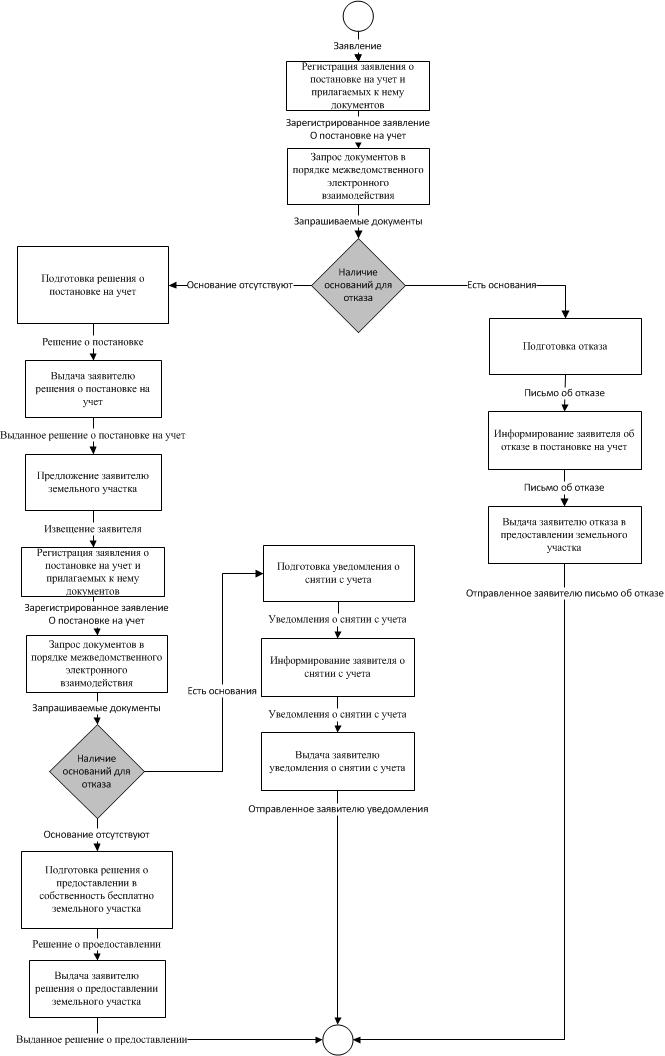 23декабря2016 года№1784№ п/пНаименование документаНеобходимость предоставления, в следующих случаяхЛичный приемЛичный приемЛичный приемОбращение через «Портал государственных и муниципальных услуг Забайкальского края»Обращение через «Портал государственных и муниципальных услуг Забайкальского края»№ п/пНаименование документаНеобходимость предоставления, в следующих случаяхБумажный видБумажный видЭлектронный видБумажно-электронный видЭлектронный вид№ п/пНаименование документаНеобходимость предоставления, в следующих случаяхВид документаКол-воВид документаВид документаВид документа1Заявление (приложение 3)ОбязательноОригинал1- Скан-копия документа, сформированного в бумажном виде, заверенная простой ЭЦП Документ, подписанный простой ЭЦП2Документ, удостоверяющий личность заявителя (заявителей), а также документ, удостоверяющий личность законного представителя несовершеннолетнего ребенка (в случае подачи заявления законным представителем несовершеннолетнего ребенка).ОбязательноОригинал/ Копия1УЭК Скан-копия документа, сформированного в бумажном виде, завереннаяусиленной квалифицированной ЭЦПУЭК3документ, подтверждающий полномочия представителя действовать от имени заявителя, и документ, удостоверяющий личность представителя (в случае подачи заявления представителем);ОбязательноОригинал/ Копия1-Скан-копия документа, сформированного в бумажном виде, заверенная усиленной квалифицированной ЭЦПДокумент, подписанный усиленной квалифицированной ЭЦП4	свидетельства о рождении и паспорта (по достижении 14 лет) несовершеннолетних детей, ОбязательноОригинал/ Копия1-Скан-копия документа, сформированного в бумажном виде, заверенная усиленной квалифицированной ЭЦПДокумент, подписанный усиленной квалифицированной ЭЦП5справка о составе семьи (выданная не позднее, чем за один месяц до даты подачи заявления).ОбязательноОригинал/ Копия1-Скан-копия документа, сформированного в бумажном виде, заверенная усиленной квалифицированной ЭЦПДокумент, подписанный усиленной квалифицированной ЭЦП6	выданный не позднее чем за один месяц  до даты подачи заявления документ, подтверждающий постановку заявителя (заявителей) органом местного самоуправления по месту его жительства на учет в качестве лица, нуждающегося в жилом помещении;ОбязательноОригинал/ Копия1-Скан-копия документа, сформированного в бумажном виде, заверенная усиленной квалифицированной ЭЦПДокумент, подписанный усиленной квалифицированной ЭЦП7	выданная не позднее чем за один месяц до даты подачи заявления справка о составе семьи;ОбязательноОригинал/ Копия1-Скан-копия документа, сформированного в бумажном виде, заверенная усиленной квалифицированной ЭЦПДокумент, подписанный усиленной квалифицированной ЭЦП8	свидетельства о рождении и паспорта (по достижении 14 лет) всех детей, входящих в состав молодой семьи.ОбязательноОригинал/ Копия1-Скан-копия документа, сформированного в бумажном виде, заверенная усиленной квалифицированной ЭЦПДокумент, подписанный усиленной квалифицированной ЭЦП9	свидетельство о рождении и паспорт (по достижении 14 лет) ребенка-инвалида;ОбязательноОригинал/ Копия1-Скан-копия документа, сформированного в бумажном виде, заверенная усиленной квалифицированной ЭЦПДокумент, подписанный усиленной квалифицированной ЭЦП10 документ, подтверждающий факт установления инвалидности у ребенка-инвалида;ОбязательноОригинал/ Копия1-Скан-копия документа, сформированного в бумажном виде, заверенная усиленной квалифицированной ЭЦПДокумент, подписанный усиленной квалифицированной ЭЦП11 выданный не позднее чем за один месяц до даты подачи заявления документ, подтверждающий регистрацию ребенка-инвалида по месту жительства.ОбязательноОригинал/ Копия1-Скан-копия документа, сформированного в бумажном виде, заверенная усиленной квалифицированной ЭЦПДокумент, подписанный усиленной квалифицированной ЭЦП12 документы из органов опеки и попечительства, подтверждающие наличие статуса ребенка-сироты или ребенка, оставшегося без попечения родителей.ОбязательноОригинал/ Копия1-Скан-копия документа, сформированного в бумажном виде, заверенная усиленной квалифицированной ЭЦПДокумент, подписанный усиленной квалифицированной ЭЦП13Документы, которые, по мнению заявителя, имеют значение при рассмотрении заявленияОбязательно Оригинал/копияНеобходимое количество-Скан-копия документа, сформированного в бумажном виде, заверенная усиленной квалифицированной  ЭЦПДокумент, подписанный усиленной квалифицированной ЭЦП14Выписка из ЕГРП о правах на приобретаемый земельный участок или уведомление об отсутствии в ЕГРП запрашиваемых сведений о зарегистрированных правах на указанный земельный участокНе обязательноОригинал1Запрос в РосреестрСкан-копия документа, сформированного в бумажном виде, заверенная усиленной квалифицированной ЭЦПЗапрос в Росреестр15Кадастровый паспорт или кадастровую выписку земельного участкаНе обязательноОригинал1Запрос в РосреестрСкан-копия документа, сформированного в бумажном виде, заверенная усиленной квалифицированной ЭЦПЗапрос в Росреестр16Сведения о правах заявителя на имеющиеся у него земельные участки, а также информацию о сделках по приобретению земельных участков за определенный период, и, при наличии у заявителя зарегистрированных прав на земельные участки, запрос на получение справки о содержании правоустанавливающих документов.Не обязательноОригинал1Запрос в РосреестрСкан-копия документа, сформированного в бумажном виде, заверенная усиленной квалифицированной ЭЦПЗапрос в РосреестрУниверсальную электронную карту можно получитьУниверсальную электронную карту можно получитьУниверсальную электронную карту можно получить№п/пНаименованиеАдрес/телефон/режим работы1Отделение ОАО «Сбербанк России» № 8600/012г. Чита, ул. Николая Островского, 15 а, тел.: 8(3022) 33-65-50,тел горячей линии:8(3022)35-01-15.Понедельник-четверг с 9.00 до 18.00, пятница с 10.00 до 19.00;2Отделение ОАО «Сбербанк России» № 8600/03г. Чита, ул. Подгорбунского, 62,тел.: 8(3022) 33-63-79,тел горячей линии: 8(3022) 35-01-15. Понедельник-четверг с 9.00 до 18.00, пятница с 10.00 до 19.00;3Уполномоченная организация Забайкальского краяГУ «Забайкальский информационный центр»г. Чита, ул. Амурская, 81,тел. горячей линии по УЭК: 8(3022) 35-01-15.Понедельник - четверг с 08.45 до 18.00, пятница с 08.45 до 16.45,суббота, воскресенье выходнойКвалифицированную электронную подпись можно получитьКвалифицированную электронную подпись можно получитьКвалифицированную электронную подпись можно получить1Уполномоченная организация Забайкальского краяГУ «Забайкальский информационный центр»672000 г. Чита, ул. Амурская, 81, 3 этаж, каб. 5, тел. (302-2) 35-75-19№п/пДата поступленияФ.И.О.заявителя,адрес, № телефонаПредмет заявления, жалобыСрок рассмотренияРезультат рассмотрения